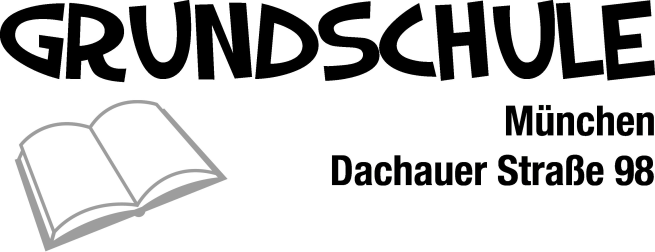 München, 22.10.2020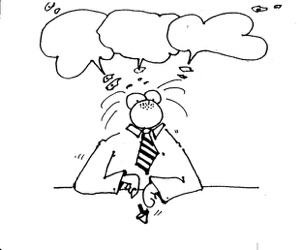 Informationen zum Übertritt an weiterführende SchulenLiebe Eltern der vierten Klassen,am Ende des 4. Schuljahres endet für Ihr Kind die Grundschulzeit. Die Frage, welche weiterführende Schule für Ihr Kind die richtige ist, ist nicht immer einfach zu     beantworten. Aufgrund der aktuellen Situation kann ein Informationsabend zum Übertritt leider    dieses Jahr nicht stattfinden. Uns liegt es sehr am  Herzen, dass Sie sich bei dieser Entscheidung gut beraten und unterstützt fühlen. Die Klassenleitung ihres Kindes kann in aller Regel sehr gut einschätzen, welche Schulart für Ihr Kind geeignet ist. Treten Sie hierzu also gerne mit der Klassenlehrerin/dem Klassenlehrer möglichst frühzeitig in den Austausch.Demnächst wird das Referat für Bildung und Sport die jährliche Informationsbroschüre zur          Einschreibung an den weiterführenden Schulen in München über die Grundschulen verteilen lassen.Darüber hinaus werden wir noch vor Weihnachten weitere Informationen der jeweiligen Schularten für sie zusammengefasst zur Verfügung stellen.Für weitere Fragen zur Schullaufbahn stehen Ihnen zusätzlich zur Verfügung:Qualifizierte Beratungslehrerin für Grundschule: Dr. Martina Waldmann                   Sprechstunde: mittwochs: 8.45 Uhr bis 9.30 Uhr, Tel.: 089/ 121 16 39 14Sie können Frau Waldmann auch eine Nachricht mit Rückrufbitte und auf dem Anrufbeantworter hinterlassen. Geben Sie gerne ein Zeitfenster für einen Rückruf an. Beratungsfachkräfte der jeweiligen weiterführenden Schulen:(Kontakt über Website/Sekretariat der weiterführenden Schule)Beratungsfachkräfte der staatlichen Schulberatungsstellen:(Kontakt: http://schulberatung.bayern.de)Viele Infomationen finden Sie auch unter folgenden Internetadressen:http://schulberatung.bayern.dehttp://www.meinbildungsweg.dehttp://www.km.bayern.deVideos zu jeder Schulart finden Sie ebenfalls hier:http://www.km.bayern.deAnke Bichler, Schulleitung				Dr. Waldmann, Beratungslehrerin
----------------------------------------------------------------------------------------------------Bitte bis 30.10.2020 an die Klassenleitung zurückgebenIch habe den Elternbrief  mit Informationen zur Schullaufbahnberatung erhalten.Name des Kindes __________________________________________ Klasse _______München, _______________	______________________________________	(Unterschrift eines Erziehungsberechtigten)